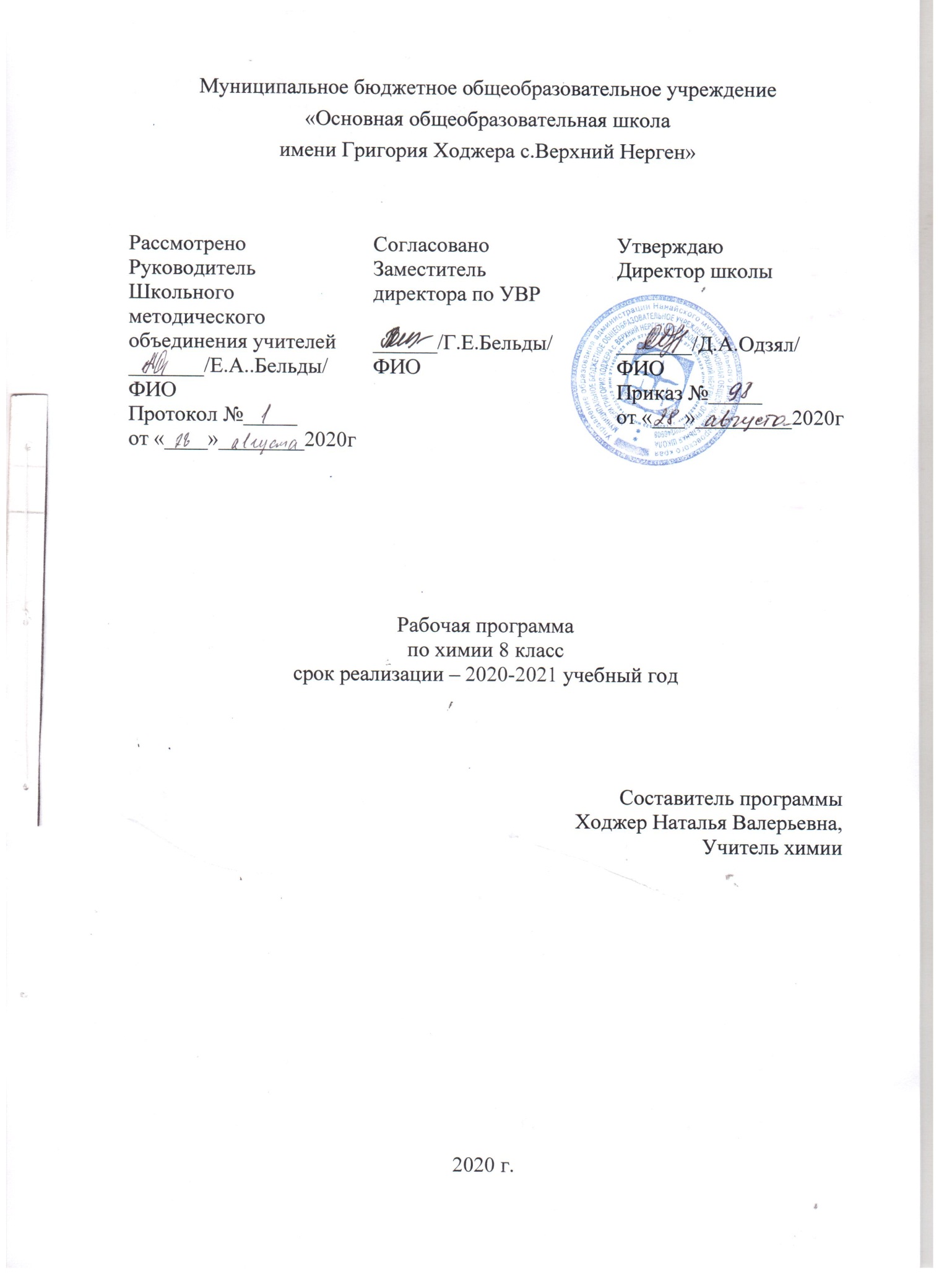 Пояснительная записка       Программа составлена в соответствии Федеральным государственным образовательным стандартом, программы основного (общего) образования, учебного плана МБОУ ООШ с.Верхний Нерген на 2020-2021 учебный год, ООП ООО МБОУ ООШ с.Верхний Нерген, данная рабочая программа ориентирована  на использование  учебников по химии и учебно-методических пособий УМК, созданных  коллективом авторов под руководством О.С.Габриеляна.Общие цели основного общего образования с учетом специфики  курса Химии      Цели  химического образования  в основной школе формулируются на нескольких уровнях: глобальном, метапредметном, личностном и предметном, на уровне требований к результатам освоения содержания предметных программ.Основное общее образование -  вторая ступень общего образования. Одной из важнейших задач этого этапа является подготовка обучающихся к осознанному и ответственному выбору жизненного и профессионального пути. Обучающиеся должны научиться самостоятельно ставить цели и определять пути их достижения, использовать приобретенный в школе опыт деятельности  в реальной жизни, за рамками учебного процесса.Главные цели основного общего образования состоят в:формировании целостного представления о мире, основанного на приобретенных знаниях, умениях и способах деятельности;приобретении опыта разнообразной деятельности, познания и самопознания;подготовке к осуществлению осознанного выбора индивидуальной образовательной или профессиональной траектории.   Большой вклад в достижение главных целей основного общего образования вносит изучение химии. Которое призвано обеспечить:формирование системы химических знаний как компонента естественно-научной картины мира;развитие личности обучающихся, их интеллектуальное и нравственное совершенствование, формирование у них гуманистических отношений и экологически целесообразного поведения в быту и трудовой деятельности;выработку понимания общественной потребности в развитии химии, а также формирование отношения к химии как к возможной области будущей практической деятельности;формирование умений безопасного обращения с веществами, используемыми в повседневной жизни.Целями изучения химии в основной школе являются:формирование у обучающихся умения видеть и понимать ценность образования, значимость химического знания для каждого человека независимо от его профессиональной деятельности; умения различать факты и оценки, сравнивать оценочные выводы, видеть их связь с критериями оценок и связь критериев с определенной системой ценностей, формулировать и обосновывать собственную позицию;формирование у обучающихся целостного представления о мире и роли химии в создании современной естественно-научной картины мира; умения объяснять объекты и процессы окружающей действительности – природной, социальной, культурной, технической среды, используя для этого химические знания;приобретение обучающимися опыта разнообразной деятельности, познания и самопознания; ключевых навыков (ключевых компетентностей), имеющих универсальное значение для различных видов деятельности: решения проблем, принятия решений, поиска, анализа и обработки информации, коммуникативных навыков, навыков измерений, сотрудничества, безопасного обращения с веществами в повседневной жизни.Основными идеями учебного предмета Химия являются:○ материальное единство веществ естественного мира, их генетическая связь;○ причинно-следственные связи между составом, строением, свойствами, получением и применением веществ;○ познаваемость веществ и закономерностей протекания химических реакций;○ объясняющая и прогнозирующая роль теоретических знаний для фактологического материала химии элементов;○ конкретное химическое соединение как звено в непрерывной цепи превращений веществ, участвующее в круговороте химических элементов и химической эволюции;○ объективность и познаваемость законов природы; знание законов химии позволяет управлять химическими превращения  ми веществ, находить экологически безопасные способы производства и охраны окружающей среды от загрязнения;○ взаимосвязанность науки и практики; требования практики — движущая сила развития науки, успехи практики обусловлены достижениями науки;○ развитие химической науки и химизация народного хозяйства служат интересам человека и общества в целом, имеют гуманистический характер и призваны способствовать решению глобальных проблем современности.Эти идеи реализуются путем достижения следующих целей:формирование у учащихся химической картины мира как органической части его целостной естественнонаучной картины;развитие познавательных интересов, интеллектуальных и творческих способностей учащихся в процессе изучения ими химической науки и ее вклада в современный научно-технический прогресс;формирование важнейших логических операций мышления (анализ, синтез, обобщение, конкретизация, сравнение и др.) в процессе познания системы важнейших понятий, законов и теорий о составе, строении и свойствах химических веществ;воспитание убежденности в том, что применение полученных знаний и умений по химии является объективной необходимостью для безопасной работы с веществами и материалами в быту и на производстве;проектирование и реализация выпускниками основной школы личной образовательной траектории: выбор профиля обучения в старшей школе или профессионального образовательного учреждения;овладение ключевыми компетенциями (учебно-познавательными, информационными, ценностно-смысловыми, коммуникативными)Учебно-методический комплект О. С. Габриеляна:1.Примерная программа   по  учебным предметам. Химия. 8-9 классы: проект.- 2-е изд., дораб. М.: Просвещение, 2011. (Стандарты второго поколения).2.Авторская  программа О.С.Габриеляна, соответствующая Федеральному  Государственному образовательному стандарту основного  общего образования и допущенная Министерством образования и науки Российской Федерации (Программа курса химии для 8-9 классов общеобразовательных учреждений / О.С.Габриелян.  – М.: Дрофа, 2011г.). 3. Химия. 8 класс: учебник / О.С.Габриелян. -7-е изд., испр.- М.: Дрофа, 2018.В соответствии с учебным планом  на изучение химии в 8 классе отводится 2 часа в неделю, 68 часов в год, при нормативной продолжительности учебного года 34 учебных недель, но с учетом государственных праздников и дней здоровья – ___ часов Программой предусмотрено проведение:  контрольных работ – 5, + стартовый и итоговый контроль практических работ – 8. Срок реализации программы – 2020-2021 учебный год. Общая характеристика учебного предмета Химия  В соответствии с Федеральным государственным образовательным стандартом основного общего образования учащиеся должны овладеть такими познавательными учебными действиями, как умение формулировать проблему и гипотезу, ставить цели и задачи, строить планы достижения целей и решения поставленных задач, проводить эксперимент и на его основе делать выводы и умозаключения, представлять их и отстаивать свою точку зрения. Кроме того, учащиеся должны овладеть приемами, связанными с определением понятий: ограничивать их, описывать, характеризовать и сравнивать. Следовательно, при изучении химии в основной школе учащиеся должны овладеть учебными действиями, позволяющими им достичь личностных, предметных и метапредметных образовательных результатов. Особенности содержания обучения химии в основной школе обусловлены спецификой химии как науки и поставленными задачами. Основными проблемами химии являются изучение состава и строения веществ, зависимости их свойств от строения, получение веществ с заданными свойствами, исследование закономерностей химических реакций и путей управления ими в целях получения веществ, материалов, энергии.Предлагаемое пособие по химии раскрывает вклад учебного предмета в достижение целей основного общего образования и определяет важнейшие содержательные линии предмета:«вещество» — знание о составе и строении веществ, их свойствах и биологическом значении; «химическая реакция» — знание о превращениях одних веществ в другие, условиях протекания таких превращений и способах управления реакциями; «применение веществ» — знание и опыт безопасного обращения с веществами, материалами и процессами, необходимыми в быту и на производстве; «язык химии» — оперирование системой важнейших химических понятий, знание химической номенклатуры, т.е. их названия (в том числе и тривиальные),   владение химической символикой (химическими формулами и уравнениями),  а также правила перевода информации с естественного языка на язык химии и обратно.  Поскольку основные содержательные линии школьного курса химии тесно переплетены. В программе содержание представлено не по линиям, а по разделам.   Значительное место в содержании курса отводится химическому эксперименту. Он позволяет сформировать у учащихся специальные предметные умения работать с химическими веществами, выполнять простые химические опыты, научить их безопасному и экологически грамотному обращению с веществами в быту и на производстве. Практические работы сгруппированы в блоки — химические практикумы, которые служат не только средством закрепления умений и навыков, но и контроля качества их сформированности. По своему усмотрению, а также исходя, из возможностей школьного кабинета химии, учитель может изменить и структуру представленного в программе практикума, например, увеличить число лабораторных работ за счет сокращения демонстраций.  Это возможно при небольшой наполняемости классов в сельских школах, особенно малокомплектных.  Главное отличие предлагаемой программы заключается в двукратном увеличении времени, отведенного на изучение раздела «Многообразие веществ». Это связано со стремлением авторов основательно отработать важнейшие теоретические положения курса химии основной школы на богатом фактологическом материале химии элементов и образованных ими веществ.Цели изучения предмета: расширение, углубление и обобщение знаний о веществе; развитие познавательных интересов, интеллектуальных и творческих способностей учащихся, предоставить учащимся применить химические знания на практике; формирование и закрепление полученных умений и навыков  конструировании простейших приборов, при демонстрации и проведении лабораторных опытов и практических работ; привитие школьникам  практических навыков работы в химической лаборатории; целенаправленная предпрофессиональная ориентация школьников.Задачами изучения являются:учебные: формирование системы химических знаний как компонента естественнонаучной картины мира; объяснить свойства соединений и химические процессы, протекающие в мире и используемые человеком;показать  связь химии с окружающей средой и жизнью, с важнейшими сферами жизнедеятельности человека;предоставить учащимся возможность применять химические знания на практике, формировать общенаучные и химические умения и навыки, необходимые в деятельности экспериментатора и полезные в повседневной жизни;развивающие:развитие личности обучающихся, их интеллектуальное и нравственное совершенствование, формирование у них гуманистических отношений и экологически целесообразного поведения в быту и в трудовой деятельности; создать условия для формирования и развития у учащихся самостоятельно работать со справочной и учебной литературой, конспектами, иными источниками информации;научить учащихся работать в группе, вести дискуссию, отстаивать свою точку зрения.воспитательные:формирование умений безопасного обращения с веществами, используемыми в повседневной жизни; выработка понимания общественной потребности в развитии химии, а также формирование отношения к химии как к возможной области будущей практической деятельности.3 Место учебного предмета в учебном планеОсобенности содержания курса являются главной причиной того, что в учебном плане курс химии появляется последним в ряду естественно-научных дисциплин, поскольку для его освоения школьники должны обладать достаточно хорошо развитым абстрактным мышлением. В процессе освоения программы курса химии для основной школы учащиеся овладевают умениями ставить вопросы, наблюдать, объяснять, классифицировать, сравнивать, проводить эксперимент и интерпретировать выводы на его основе, определять источники химической информации, получать и анализировать ее, а также готовить на этой основе собственный информационный продукт, презентовать его и вести дискуссию. Программа курса химии для основной школы разрабатывалась с учетом первоначальных представлений, полученных учащимися в начальной школе при изучении окружающего мира. Предлагаемая программа, хотя и носит общекультурный характер и не ставит задачу профессиональной подготовки учащихся, тем не менее, позволяет им определиться с выбором профиля обучения в старшей школе. В связи с переходом основной школы на такую форму итоговой аттестации, как ГИА, в курсе предусмотрены вопросы на подготовку к ней. Ценностные ориентиры содержания учебного предмета Химия         Ценностные ориентиры курса химии в основной школе определяются спецификой химии как науки. Понятие «ценности» включает единство объективного (сам объект) и субъективного (отношение субъекта к объекту), поэтому в качестве ценностных  ориентиров химического образования выступают объекты, изучаемые в курсе химии, к которому у обучающихся формируется ценностное отношение. При этом ведущую роль играют познавательные ценности, так как данный учебный предмет входит в группу предметов познавательного цикла, главная цель которых заключается в изучении природы.        Основу познавательных ценностей составляют научные знания, научные методы познания, а ценностные ориентации, формируемые у обучающихся в процессе изучения химии, проявляются:в признании ценности научного знания, его практической значимости, достоверности;в ценности химических методов исследования живой и неживой природы;в понимании сложности и противоречивости самого процесса познания как извечного  стремления к Истине.       В качестве объектов ценностей труда и быта выступают творческая созидательная деятельность, здоровый образ жизни, а ценностные ориентации содержания курса химии  могут рассматриваться как формирование:уважительного отношения к созидательной, творческой деятельности;понимания необходимости здорового образа жизни;потребности в безусловном выполнении правил безопасного использования веществ в повседневной жизни;сознательного выбора будущей профессиональной деятельности.        Курс химии обладает возможностями для формирования коммуникативных ценностей, основу которых составляют процесс общения, грамотная речь, а ценностные ориентации направлены на воспитание у учащихся:правильного использования химической терминологии и символики;потребности вести диалог, выслушивать мнение оппонента, участвовать в дискуссии;способности открыто выражать и аргументированно отстаивать свою точку зрения.Учебный предмет «Химия», в содержании которого ведущим компонентом являются научные знания и научные методы познания, позволяет не только формировать у учащихся целостную картину мира, но и пробуждать у них эмоционально-ценностное отношение к изучаемому материалу, создавать условия для формирования системы ценностей, определяющей готовность: выбирать определенную направленность действий; действовать определенным образом; оценивать свои действия и действия других людей по определенным ценностным критериям.Основным результатом познавательного отношения к миру в культуре является установление смысла и значения содержания объектов и явлений природы. Таким образом, познавательная функция учебного предмета «Химия» заключается в способности его содержания концентрировать в себе как знания о веществах и химических явлениях, так и познавательные ценности:отношения к:химическим знаниям как одному из компонентов культуры человека наряду с другими естественнонаучными знаниями, единой развивающейся системе;окружающему миру как миру веществ и происходящих с ними явлений; познавательной деятельности (как теоретической, так и экспериментальной) как источнику знаний;понимания:объективности и достоверности знаний о веществах и происходящих с ними явлениях;сложности и бесконечности процесса познания (на примере истории химических открытий);действия законов природы и необходимости их учета во всех сферах деятельности человека;значения химических знаний для решения глобальных проблем человечества (энергетической, сырьевой, продовольственной, здоровья и долголетия человека, технологических аварий, глобальной экологии и др.);важности научных методов познания (наблюдения, моделирования, эксперимента и др.) мира веществ и реакций.Расширение сфер человеческой деятельности в современном социуме неизбежно влечет за собой необходимость формирования у учащихся культуры труда и быта при изучении любого учебного предмета, которое невозможно без включения соответствующих ценностей труда и быта в содержание учебного предмета «Химия»:отношения к:трудовой деятельности как естественной физической и интеллектуальной потребности;труду как творческой деятельности, позволяющей применять знания на практике;понимания необходимости:учета открытых и изученных закономерностей, сведений о веществах и их превращениях в трудовой деятельности;полной реализации физических и умственных возможностей, знаний, умений, способностей при выполнении конкретного вида трудовой деятельности;сохранения и поддержания собственного здоровья и здоровья окружающих, в том числе питания с учетом состава и энергетической ценности пищи;соблюдения правил безопасного использования веществ (лекарственных препаратов, средств бытовой химии, пестицидов, горюче-смазочных материалов и др.) в повседневной жизни;осознания достижения личного успеха в трудовой деятельности за счет собственной компетентности в соответствии с социальными стандартами и последующим социальным одобрением достижений науки химии и химического производства для развития современного общества. Опыт эмоционально-ценностных отношений, который учащиеся получают при изучении курса химии в основной школе, способствует выстраиванию ими своей жизненной позиции.Содержание учебного предмета включает совокупность нравственных ценностей:отношения к:себе (осознание собственного достоинства, чувство общественного долга, дисциплинированность, честность и правдивость, простота и скромность, нетерпимость к несправедливости, признание необходимости самосовершенствования);другим людям (гуманизм, взаимное уважение между людьми, товарищеская взаимопомощь и требовательность, коллективизм, забота о других людях, активное реагирование на события федерального, регионального, муниципального уровней, выполнение общественных поручений);своему труду (добросовестное, ответственное исполнение своих трудовых и учебных обязанностей, развитие творческих начал в трудовой деятельности, признание важности своего труда и результатов труда других людей);природе (бережное отношение к ее богатству, нетерпимость к нарушениям экологических норм и требований, экологически грамотное отношение к сохранению гидросферы, атмосферы, почвы, биосферы, человеческого организма; оценка действия вопреки законам природы, приводящая к возникновению глобальных проблем);понимания необходимости:уважительного отношения к достижениям отечественной науки, исследовательской деятельности российских ученых химиков (патриотические чувства).Образование представлений, формирование понятий в обучении химии происходит в процессе коммуникации с использованием не только естественного языка, но и химических знаков, формул, уравнений химических реакций, обозначающих эти вещества и явления, т. е. химического языка. Таким образом, учебный предмет ≪Химия≫ имеет большие возможности для формирования у учащихся коммуникативных ценностей:негативного отношения к:нарушению норм языка (естественного и химического) в разных источниках информации (литература, СМИ, Интернет);засорению речи;понимания необходимости:принятия различных средств и приемов коммуникации;получения информации из различных источников; аргументированной, критической оценки информации, полученной из различных источников;сообщения точной и достоверной информации;ясности, доступности, логичности в зависимости от цели, полноты или краткости изложения информации;стремления понять смысл обращенной к человеку речи (устной и письменной);ведения диалога для выявления разных точек зрения на рассматриваемую информацию, выражения личных оценок и суждений, принятия вывода, который формируется в процессе коммуникации;предъявления свидетельств своей компетентности и квалификации по рассматриваемому вопросу;уважения, принятия, поддержки существующих традиций и общих норм языка (естественного и химического);стремления говорить, используя изучаемые химические термины и понятия, номенклатуру неорганических и органических веществ, символы, формулы, молекулярные и ионные уравнения реакций.Для формирования духовной личности прежде всего необходимо развивать эстетическое отношение человека к действительности, творчество и сотворчество при восприятии эстетических явлений, которыми в курсе химии могут служить: природа (минералы); изделия, изготавливаемые человеком из различных веществ и материалов (ювелирные украшения, памятники архитектуры и т. д.). Химия позволяет также формировать потребностьчеловека в красоте и деятельности по законам красоты, т. е.эстетические ценности:позитивное чувственно-ценностное отношение к:окружающему миру (красота, совершенство и гармония окружающей природы и космоса в целом);природному миру веществ и их превращений не только с точки зрения потребителя, а как к источнику прекрасного, гармоничного, красивого, подчиняющегося закономерностям, пропорционального (на примере взаимосвязи строения и свойств атомов и веществ);выполнению учебных задач как к процессу, доставляющему эстетическое удовольствие (красивое, изящное решение или доказательство, простота, в основе которой лежит гармония);понимание необходимости:изображения истины, научных знаний в чувственной форме (например, в произведениях искусства, посвященных научным открытиям, ученым, веществам и их превращениям); принятия трагического как драматической формы выражения конфликта непримиримых противоположностей, их столкновения (на примере выдающихся научных открытий, конфликта чувства и долга, общества и личности, реальности и идеала).Таким образом, содержание курса химии основной школы  позволяет сформировать у учащихся не только познавательные ценности, но и другие компоненты системы ценностей: труда и быта, коммуникативные, нравственные, эстетические.5 Планируемые результаты освоения учебного предметаДеятельность образовательного учреждения общего образования в обучении химии должна быть направлена на достижение обучающимися следующих личностных результатов:в ценностно-ориентационной сфере - чувство гордости за российскую химическую науку, гуманизм, отношение к труду, целеустремленность, самоконтроль и самооценка;в трудовой сфере - готовность к осознанному выбору дальнейшей образовательной траектории;3)	в познавательной (когнитивной, интеллектуальной) сфере –мотивация учения, умение управлять своей познавательной деятельностью.Метапредметными результатами освоения выпускниками основной школы программы по химии являются:владение  универсальными  естественно-научными  способами  деятельности:  наблюдение, измерение,  эксперимент,  учебное  исследование; применение основных методов познания (системно-информационный анализ, моделирование) для изучения различных сторон окружающей действительности;использование универсальных способов  деятельности по решению проблем и основных интеллектуальных операций: использование основных интеллектуальных операций: формулирование гипотез, анализ и синтез, сравнение, обобщение, систематизация, выявление причинно-следственных связей, поиск аналогов;умение генерировать идеи и определять средства, необходимые для их реализации;умение определять цели и задачи деятельности, выбирать средства реализации цели и применять их на практике;использование различных источников для получения химической информации.Предметными результатами освоения выпускниками основной школы программы по химии являются:1.	В познавательной сфере:- давать определения изученных понятий: вещество (химический элемент, атом, ион, молекула, кристаллическая решетка, вещество, простые и сложные вещества, химическая формула, относительная атомная масса, относительная молекулярная масса, валентность, оксиды, кислоты, основания, соли, амфотерность, индикатор, периодический закон, периодическая система, периодическая таблица, изотопы, химическая связь, электроотрицательность, степень окисления, электролит); химическая реакция (химическое уравнение, генетическая связь, окисление, восстановление, электролитическая диссоциация, скорость химической реакции);      - формулировать периодический закон Д.И.Менделеева и раскрывать его смысл;     - описывать демонстрационные и самостоятельно проведенные эксперименты, используя для этого естественный (русский, родной) язык и язык химии;      - описывать и различать изученные классы неорганических соединений, простые и сложные вещества, химические реакции;     - классифицировать изученные объекты и явления;       - наблюдать демонстрируемые и самостоятельно проводимые опыты, химические реакции, протекающие в природе и в быту;      - делать выводы и умозаключения из наблюдений, изученных химических закономерностей, прогнозировать свойства неизученных веществ по аналогии со свойствами изученных;     - структурировать изученный материал и химическую информацию, полученную из других источников;     - моделировать строение атомов элементов первого - третьего периодов, строение простейших молекул.2.	В ценностно-ориентационной сфере:       - анализировать и оценивать последствия для окружающей среды бытовой и производственной деятельности человека, связанной с переработкой веществ;     - разъяснять на примерах (приводить примеры, подтверждающие) материальное единство и взаимосвязь компонентов живой и неживой природы и человека как важную часть этого единства;     - строить свое поведение в соответствии с принципами бережного отношения к природе.3.	В трудовой сфере:    -  планировать  и проводить химический эксперимент;    -  использовать вещества в соответствии с их предназначением и свойствами, описанными в инструкциях по применению.4.	В сфере безопасности жизнедеятельности:        - оказывать первую помощь при отравлениях, ожогах и других травмах, связанных с веществами и лабораторным оборудованием. Содержание основного общего образования по ХимииОсновное содержание  на ступени основного общего образования8 классВведение  8 чПредмет  химии. Методы познания в химии: наблюдение, эксперимент, моделирование. Источники химической информации, ее получение, анализ и представление его результатов. Понятие о химическом элементе и формах его существования: свободных атомах, простых и сложных веществах. Превращения веществ. Отличие  химических реакций от физических явлений. Роль  химии в жизни человека. Краткие сведения из истории возникновения и развития химии. Роль отечественных ученых в становлении химической науки — работы  М. В. Ломоносова, А.М. Бутлерова, Д. И. Менделеева. Химическая символика. Знаки химических элементов и происхождение их названий. Химические  формулы. Индексы и коэффициенты. Относительные атомная и молекулярная массы. Проведение расчетов массовой доли химического элемента в веществе на основе его формулы. Периодическая система химических элементов Д. И. Менделеева, ее структура: малые и большие периоды, группы и подгруппы. Периодическая  система как справочное пособие для получения сведений о химических элементах.Демонстрации. 1. Модели  различных простых и сложных веществ. 2. Коллекция стеклянной химической посуды.  3. Коллекция материалов и изделий из них на основе  алюминия. 4. Взаимодействие мрамора с кислотой и помутнение известковой воды. Лабораторные опыты. 1. Сравнение свойств твердых кристаллических веществ и растворов. 2. Сравнение скорости испарения воды, одеколона и этилового спирта с фильтровальной бумаги.Стартовый контроль.  Тема 1. Атомы химических элементов  13 чАтомы как форма существования химических элементов. Основные сведения о строении атомов. Доказательства сложности строения атомов. Опыты Резерфорда. Планетарная модель строения атома. Состав атомных ядер: протоны, нейтроны. Относительная атомная масса. Взаимосвязь понятий «протон», «нейтрон», «относительная атомная масса». Изменение числа протонов в ядре атома — образование новых химических элементов. Изменение числа нейтронов в ядре атома — образование изотопов. Современное определение понятия «химический элемент». Изотопы как разновидности атомов одного химического элемента.Электроны. Строение электронных уровней атомов химических элементов малых периодов. Понятие о завершенном электронном уровне. Периодическая система химических элементов Д. И. Менделеева и строение атомов — физический смысл порядкового номера элемента, номера группы, номера периода. Изменение числа электронов на внешнем электронном уровне атома химического элемента — образование положительных и отрицательных ионов. Ионы, образованные атомами металлов и неметаллов. Причины изменения металлических и неметаллических свойств в периодах и группах. Образование бинарных соединений. Понятие об ионной связи. Схемы образования ионной связи. Взаимодействие атомов элементов-неметаллов между собой — образование двухатомных молекул простых веществ. Ковалентная неполярная химическая связь. Электронные и структурные формулы. Взаимодействие атомов неметаллов между собой — образование бинарных соединений неметаллов. Электроотрицательность. Ковалентная полярная связь. Понятие о валентности как свойстве атомов образовывать ковалентные химические связи. Составление формул бинарных соединений по валентности. Нахождение валентности по формуле бинарного соединения. Взаимодействие атомов металлов между собой — образование металлических кристаллов. Понятие о металлической связи.Демонстрации. Модели атомов химических элементов. Периодическая система химических элементов Д. И. Менделеева (различные формы).Лабораторные опыты. 3. Моделирование принципа действия сканирующего микроскопа. 4. Изготовление моделей молекул бинарных соединенийКонтрольная работа №1 Тема 2.  Простые вещества 7 чПоложение металлов и неметаллов в Периодической системе химических элементов Д. И.Менделеева. Важнейшие простые вещества — металлы (железо, алюминий, кальций, магний, натрий, калий). Общие физические свойства металлов. Важнейшие простые вещества-неметаллы, образованные атомами кислорода, водорода, азота, серы, фосфора, углерода. Молекулы простых веществ-неметаллов — водорода, кислорода,азота, галогенов. Относительная молекулярная масса. Способность атомов химических элементов к образованию нескольких простых веществ — аллотропия. Аллотропные модификации кислорода, фосфора, олова. Металлические и неметалические свойства простых веществ. Относительность этого понятия. Число Авогадро. Количество вещества. Моль. Молярная масса. Молярный объем газообразных веществ. Кратные единицы измерения количества вещества.Расчеты с использованием понятий «количество вещества», «молярная масса», «молярный объем газов», «число Авогадро».Демонстрации.  Некоторые металлы и неметаллы с количеством вещества 1 моль. Молярный объем газообразных веществ.Лабораторные опыты. 6. Ознакомление с коллекцией металлов. 7. Ознакомление с коллекцией неметаллов.Контрольная работа №2 Тема 3. Соединения химических элементов  15 чСтепень окисления. Сравнение степени окисления и валентности. Определение степени окисления элементов в бинарных соединениях. Составление формул бинарных соединений, общий способ их названий.  Бинарные соединения металлов и неметаллов: оксиды, хлориды, сульфиды и пр. Составление их формул. Бинарные соединения неметаллов: оксиды, летучие водородные соединения, их состав и названия. Представители оксидов: вода, углекислый газ, негашеная известь. Представители летучих водородных соединений: хлороводород и аммиак. Основания, их состав и названия. Растворимость оснований в воде. Представители щелочей: гидроксиды натрия, калия и кальция. Понятие об индикаторах и качественных реакциях. Кислоты, их состав и названия. Классификация кислот. Представители кислот: серная, соляная, азотная. Понятие о шкале кислотности (шкала pH). Изменение окраски индикаторов. Соли как производные кислот и оснований, их состав и названия. Растворимость солей в воде. Представители солей: хлорид натрия, карбонат и фосфат кальция. Аморфные и кристаллические вещества. Межмолекулярные взаимодействия. Типы кристаллических решеток. Зависимость свойств веществ от типов кристаллических решеток. Чистые вещества и смеси. Примеры жидких, твердых и газообразных смесей. Свойства чистых веществ и смесей. Их состав. Массовая и объемная доли компонента смеси. Расчеты, связанные с использованием понятия «доля».Демонстрации. Образцы оксидов, кислот, оснований и солей. Модели кристаллических решеток хлорида натрия, алмаза, оксида углерода (IV). Кислотно-щелочные индикаторы, изменение их окраски в различных средах. Универсальный индикатор и изменение его окраски в различных средах. Шкала РН.Лабораторные опыты. 8. Ознакомление с коллекцией оксидов. 9. Ознакомление со свойствами аммиака. 10. Качественная реакция на углекислый газ. 11. Определение pH растворов кислоты, щелочи и воды. 12. Определение pH лимонного и яблочного соков на срезе плодов. 13. Ознакомление с коллекцией солей.14. Ознакомление с коллекцией веществ с разным типом кристаллической решетки. Изготовление моделей кристаллических решеток. 15. Ознакомление с образцом горной породы.Контрольная работа №3 Тема 4. Изменения происходящие с веществами  12 чПонятие явлений, связанных с изменениями, происходящими с веществом. Явления, связанные с изменением кристаллического строения вещества при постоянном его составе, — физические явления. Физические явления в химии: дистилляция, кристаллизация, выпаривание и возгонка веществ, фильтрование и центрифугирование. Явления, связанные с изменением состава вещества, — химические реакции. Признаки и условия протекания химических реакций. Выделение теплоты и света — реакции горения. Понятие об экзо - и эндотермических реакциях. Закон сохранения массы веществ. Химические уравнения. Значение индексов и коэффициентов. Составление уравнений химических реакций. Расчеты по химическим уравнениям. Решение задач на нахождение количества, массы или объема продукта реакции по количеству, массе или объему исходного вещества. Расчеты с использованием понятия «доля», когда исходное вещество дано в виде раствора с заданной массовой долей растворенного вещества или содержит определенную долю примесей. Реакции разложения. Представление о скорости химических реакций. Катализаторы. Ферменты. Реакции соединения. Каталитические и некаталитические реакции, обратимые и необратимые реакции. Реакции замещения. Ряд активности металлов, его использование для прогнозирования возможности протекания реакций между металлами и кислотами, реакций вытеснения одних металлов из растворов их солей другими металлами. Реакции обмена. Реакции нейтрализации. Условия протекания реакций обмена в растворах до конца. Типы химических реакций на примере свойств воды. Реакция разложения — электролиз воды. Реакции соединения — взаимодействие воды с оксидами металлов и неметаллов. Условие взаимодействия оксидов металлов и неметаллов с водой. Понятие «гидроксиды». Реакции замещения – взаимодействие воды с металлами. Реакции обмена – гидролиз веществ.Демонстрации. Примеры физических явлений: а) плавление парафина; б) растворение окрашенных солей; в) диффузия душистых веществ. Примеры химических явлений: а) горение магния; б) взаимодействие соляной кислоты с мрамором или мелом; в) получение гидроксида меди (II); г) растворение полученного гидроксида в кислотах; д) взаимодействие оксида меди (II) с серной кислотой при нагревании; е) разложение перманганата калия з) взаимодействие разбавленных кислот с металлами.Лабораторные опыты 16. Прокаливание меди в пламени спиртовки. 17. Замещение меди в растворе хлорида меди (II) железом.Контрольная работа №4 Тема 5. Практикум1.  Простейшие операции с веществом – распределены по темам:1. Правила техники безопасности при работе в химическом кабинете. Приемы обращения с лабораторным оборудованием и нагревательными приборами -  Тема №1. 2. Наблюдения за изменениями, происходящими с горящей свечой, и их описание – тема №4.3.Очистка загрязненной поваренной соли – тема №3 4. Признаки химических реакций – тема № 45. Приготовление раствора сахара и расчет его массовой доли в растворе – тема №3 Тема 6. Растворение. Растворы. Свойства растворов  электролитов  13 чРастворение как физико-химический процесс. Понятие о гидратах и кристаллогидратах. Растворимость. Кривые растворимости как модель зависимости растворимости твердых веществ от температуры. Насыщенные, ненасыщенные и пересыщенные растворы. Значение растворов для природы и сельского хозяйства.  Понятие об электролитической диссоциации. Электролиты и неэлектролиты. Механизм диссоциаций электролитов с различным характером связи. Степень электролитической диссоциации. Сильные и слабые электролиты. Основные положения теории электролитической диссоциации. Ионные уравнения реакций. Реакции обмена, идущие до конца. Классификация ионов и их свойства.  Кислоты, их классификация. Диссоциация кислот и их свойства в свете теории электролитической диссоциации. Молекулярные и ионные уравнения реакций. Взаимодействие кислот с металлами. Электрохимический ряд напряжений металлов. Взаимодействие кислот с оксидами металлов. Взаимодействие кислот с основаниями —реакция нейтрализации. Взаимодействие кислот с солями. Использование таблицы растворимости для характеристики химических свойств кислот. Основания, их классификация. Диссоциация оснований и их свойства в свете теории электролитической диссоциации. Взаимодействие оснований с солями. Использование таблицы растворимости для характеристики химических свойств оснований. Взаимодействие щелочей с оксидами неметаллов. Соли, их диссоциация и свойства в свете теории электролитической диссоциации. Взаимодействие солей с металлами, особенности этих реакций. Взаимодействие солей с солями. Использование таблицы растворимости для характеристики химических свойств солей. Обобщение сведений об оксидах, их классификации и свойствах. Генетические ряды металла и неметалла. Генетическая связь между классами неорганических веществ.Окислительно-восстановительные реакции. Определение степеней окисления для элементов, образующих вещества разных классов. Реакции ионного обмена и окислительно-восстановительные реакции. Окислитель и восстановитель, окисление и восстановление. Составление уравнений окислительно-восстановительных реакций методом электронного баланса. Свойства простых веществ — металлов и неметаллов, кислот и солей в свете окислительно-восстановительных реакций.Демонстрации. Испытание веществ и их растворов на электропроводность. Зависимость электропроводности уксусной кислоты от концентрации.  Взаимодействие цинка с серой, соляной кислотой,  хлоридом меди (II). Горение магния. Лабораторные опыты 18. Получение нерастворимого гидроксида и взаимодействие его с кислотами. 20. Взаимодействие кислот с основаниями. 21. Взаимодействие кислот с оксидами металлов. 22. Взаимодействие кислот с металлами. 23. Взаимодействие кислот с солями. 24. Взаимодействие щелочей с кислотами. 25. Взаимодействие щелочей с оксидами неметаллов. 26. Взаимодействие щелочей с солями. 27. Получение и свойства нерастворимых оснований. 28. Взаимодействие осно́вных оксидов с кислотами. 29. Взаимодействие осно́вных оксидов с водой. 30. Взаимодействие кислотных оксидов с щелочами. 31. Взаимодействие кислотных оксидов с водой. 32. Взаимодействие солей с кислотами. 33. Взаимодействие солей с щелочами. 34. Взаимодействие солей с солями. 35. Взаимодействие растворов солей с металлами.Контрольная работа №5 Тема 7. Практикум 2. Свойства растворов электролитов   – проводится при изучении темы №6  Условия течения химических реакций между растворами электролитов до конца.  Свойства кислот, оснований, оксидов и солей. Решение экспериментальных задач.Учебно – тематический планПланируемые предметные результаты освоенияобразовательной программы по  ХимииОсновные понятия химии (уровень атомно-молекулярных представлений)Обучающийся научится:• описывать свойства твёрдых, жидких, газообразных веществ, выделяя их существенные признаки;• характеризовать вещества по составу, строению и свойствам, устанавливать причинно-следственные связи между данными характеристиками вещества;• раскрывать смысл основных химических понятий «атом», «молекула», «химический элемент», «простое вещество», «сложное вещество», «валентность», используя знаковую систему химии;• изображать состав простейших веществ с помощью химических формул и сущность химических реакций с помощью химических уравнений;• вычислять относительную молекулярную и молярную массы веществ, а также массовую долю химического элемента в соединениях для оценки их практической значимости;• сравнивать по составу оксиды, основания, кислоты, соли;• классифицировать оксиды и основания по свойствам, кислоты и соли по составу; • описывать состав, свойства и значение (в природе и практической деятельности человека) простых веществ — кислорода и водорода; • давать сравнительную характеристику химических элементов и важнейших соединений естественных семейств щелочных металлов и галогенов;• пользоваться лабораторным оборудованием и химической посудой;• проводить несложные химические опыты и наблюдения за изменениями свойств веществ в процессе их превращений; соблюдать правила техники безопасности при проведении наблюдений и опытов; • различать экспериментально кислоты и щёлочи, пользуясь индикаторами; осознавать необходимость соблюдения мер безопасности при обращении с кислотами и щелочами.Обучающийся получит возможность научиться:• грамотно обращаться с веществами в повседневной жизни;• осознавать необходимость соблюдения правил экологически безопасного поведения в окружающей природной среде;• понимать смысл и необходимость соблюдения предписаний, предлагаемых в инструкциях по использованию лекарств, средств бытовой химии и др.;• использовать приобретённые ключевые компетентности при выполнении исследовательских проектов по изучению свойств, способов получения и распознавания веществ; • развивать коммуникативную компетентность, используя средства устной и письменной коммуникации при работе с текстами учебника и дополнительной литературой, справочными таблицами, проявлять готовность к уважению иной точки зрения при обсуждении результатов выполненной работы;• объективно оценивать информацию о веществах и химических процессах, критически относиться к псевдонаучной информации, недобросовестной рекламе, касающейся использования различных веществ.Периодический закон и периодическая система химических элементов Д. И. Менделеева. Строение веществаВыпускник научится:• классифицировать химические элементы на металлы, неметаллы, элементы, оксиды и гидроксиды которых амфотерны, и инертные элементы (газы) для осознания важности упорядоченности научных знаний;• раскрывать смысл периодического закона Д. И. Менделеева;• описывать и характеризовать табличную форму периодической системы химических элементов;• характеризовать состав атомных ядер и распределение числа электронов по электронным слоям атомов химических элементов малых периодов периодической системы, а также калия и кальция;• различать виды химической связи: ионную, ковалентную полярную, ковалентную неполярную и металлическую;• изображать электронно-ионные формулы веществ, образованных химическими связями разного вида;• выявлять зависимость свойств веществ от строения их кристаллических решёток: ионных, атомных, молекулярных, металлических;• характеризовать химические элементы и их соединения на основе положения элементов в периодической системе и особенностей строения их атомов;• описывать основные этапы открытия Д. И. Менделеевым периодического закона и периодической системы химических элементов, жизнь и многообразную научную деятельность учёного;• характеризовать научное и мировоззренческое значение периодического закона и периодической системы химических элементов Д. И. Менделеева;• осознавать научные открытия как результат длительных наблюдений, опытов, научной полемики, преодоления трудностей и сомнений.Обучающийся получит возможность научиться:• осознавать значение теоретических знаний для практической деятельности человека;• описывать изученные объекты как системы, применяя логику системного анализа;• применять знания о закономерностях периодической системы химических элементов для объяснения и предвидения свойств конкретных веществ;• развивать информационную компетентность посредством углубления знаний об истории становления химической науки, её основных понятий, периодического закона как одного из важнейших законов природы, а также о современных достижениях науки и техники.Многообразие химических реакцийОбучающийся научится:• объяснять суть химических процессов и их принципиальное отличие от физических;• называть признаки и условия протекания химических реакций;• устанавливать принадлежность химической реакции к определённому типу по одному из классификационных признаков: 1) по числу и составу исходных веществ и продуктов реакции (реакции соединения, разложения, замещения и обмена); 2) по выделению или поглощению теплоты (реакции экзотермические и эндотермические); 3) по изменению степеней окисления химических элементов (реакции окислительно-восстановительные); 4) по обратимости процесса (реакции обратимые и необратимые);• называть факторы, влияющие на скорость химических реакций;• называть факторы, влияющие на смещение химического равновесия;• составлять уравнения электролитической диссоциации кислот, щелочей, солей; полные и сокращённые ионные уравнения реакций обмена; уравнения окислительно-восстановительных реакций;• прогнозировать продукты химических реакций по формулам/названиям исходных веществ; определять исходные вещества по формулам/названиям продуктов реакции;• составлять уравнения реакций, соответствующих последовательности («цепочке») превращений неорганических веществ различных классов;• выявлять в процессе эксперимента признаки, свидетельствующие о протекании химической реакции;• приготовлять растворы с определённой массовой долей растворённого вещества;• определять характер среды водных растворов кислот и щелочей по изменению окраски индикаторов;• проводить качественные реакции, подтверждающие наличие в водных растворах веществ отдельных катионов и анионов.Обучающийся получит возможность научиться:• составлять молекулярные и полные ионные уравнения по сокращённым ионным уравнениям;• приводить примеры реакций, подтверждающих существование взаимосвязи между основными классами неорганических веществ;• прогнозировать результаты воздействия различных факторов на изменение скорости химической реакции;• прогнозировать результаты воздействия различных факторов на смещение химического равновесия.Многообразие веществОбучающийся научится:• определять принадлежность неорганических веществ к одному из изученных классов/групп: металлы и неметаллы, оксиды, основания, кислоты, соли;• составлять формулы веществ по их названиям;• определять валентность и степень окисления элементов в веществах;• составлять формулы неорганических соединений по валентностям и степеням окисления элементов, а также зарядам ионов, указанным в таблице растворимости кислот, оснований и солей;• объяснять закономерности изменения физических и химических свойств простых веществ (металлов и неметаллов) и их высших оксидов, образованных элементами второго и третьего периодов;• называть общие химические свойства, характерные для групп оксидов: кислотных, оснóвных, амфотерных;• называть общие химические свойства, характерные для каждого из классов неорганических веществ: кислот, оснований, солей;• приводить примеры реакций, подтверждающих химические свойства неорганических веществ: оксидов, кислот, оснований и солей;• определять вещество-окислитель и вещество-восстановитель в окислительно-восстановительных реакциях;• составлять окислительно-восстановительный баланс (для изученных реакций) по предложенным схемам реакций;• проводить лабораторные опыты, подтверждающие химические свойства основных классов неорганических веществ;• проводить лабораторные опыты по получению и собиранию газообразных веществ: водорода, кислорода, углекислого газа, аммиака; составлять уравнения соответствующих реакций.Обучающийся получит возможность научиться:• прогнозировать химические свойства веществ на основе их состава и строения;• прогнозировать способность вещества проявлять окислительные или восстановительные свойства с учётом степеней окисления элементов, входящих в его состав;• выявлять существование генетической взаимосвязи между веществами в ряду: простое вещество — оксид — гидроксид — соль;• характеризовать особые свойства концентрированных серной и азотной кислот;• приводить примеры уравнений реакций, лежащих в основе промышленных способов получения аммиака, серной кислоты, чугуна и стали;• описывать физические и химические процессы, являющиеся частью круговорота веществ в природе;• организовывать, проводить ученические проекты по исследованию свойств веществ, имеющих важное практическое значение.№ Тематический блок (тема учебного занятия при отсутствиитематического блока)Количество Часов1Введение 42Атомы химических элементов103Простые вещества84Соединения химических элементов135Изменения происходящие с веществами126Практикум 1. Простейшие операции с веществом57Растворение. Растворы. Свойства растворов электролитов138Практикум 2. Свойства растворов электролитов3ИтогоИтого68